BELÜGYMINISZTÉRIUM XXV. ORSZÁGOS MEGHÍVÁSOSSÍ- ÉS SNOWBOARD VERSENYE2020. február 13. - SátoraljaújhelySzállásajánlatA verseny helyszínének az ország több pontjától való nagyobb távolsága miatt a versenyt megelőző estére igény esetén - térítés ellenében - szállást igényelhetnek. A szállásigényeket közvetlenül a szállásadónál kérjük jelezni.Zemplén Kalandpark Turistaszállása(http://www.zemplenkalandpark.hu/index.php/elmenyelemek/also-allomas/turistaszallo)A szállás a Zemplén kalandpark falmászó központjában található, mely a verseny helyszínétől libegővel 10 percnyi utazásra található, a Magas-hegy lábánál a Torzsás úton. A libegő indulóállomásától a falmászó központ 1 percnyi sétára épült. A szállás turistaszállás kategóriába esik, azaz koedukált 2-11 személyes alvószobák, és közös vizesblokk tartozik hozzá. A konyhája edényzettel, főzési lehetőséggel el van látva, illetve hűtőszekrényében elkülönítetten (lakattal lezárt egységekben) lehet az élelmiszereket tárolni.A szálláson 1db két ágyas, 1db három ágyas, 2db négy ágyas, 1db öt ágyas és 1db 11 ágyas szoba található.Biztosítani tudnak paplant, párnát, ágyneműhuzatot.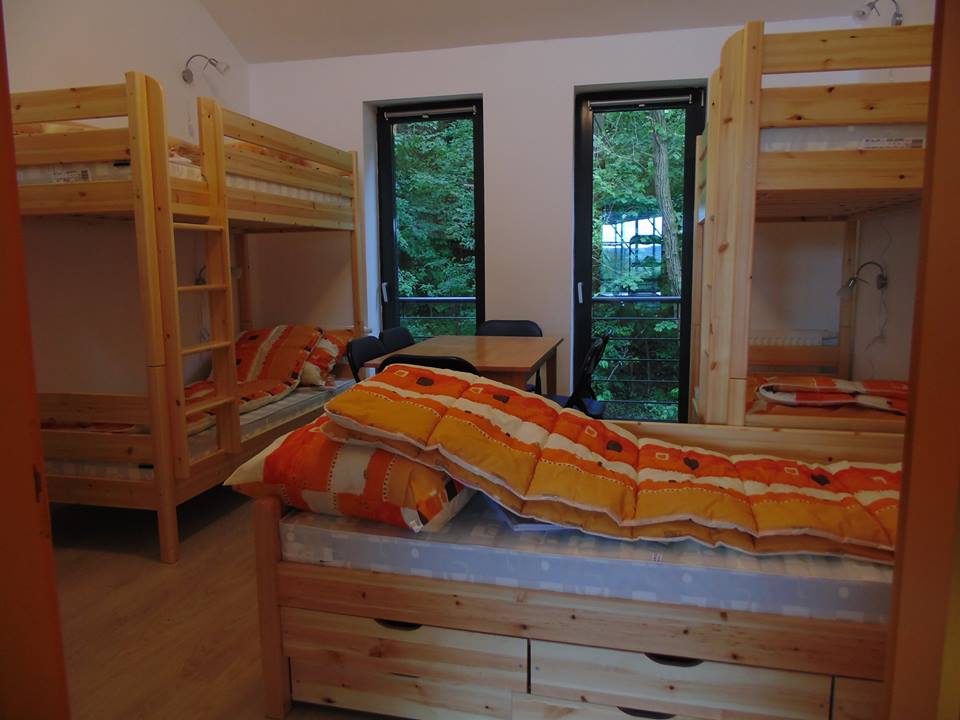 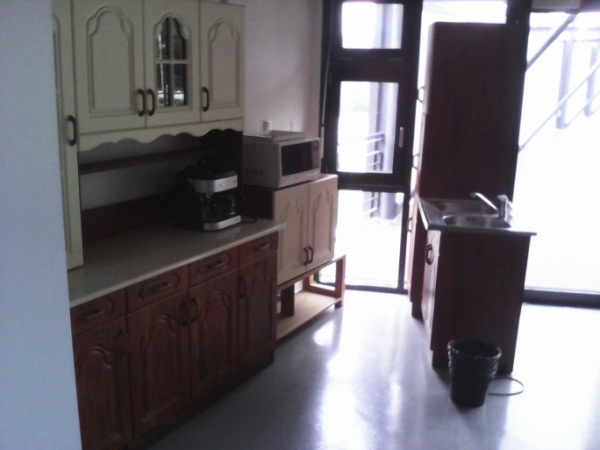 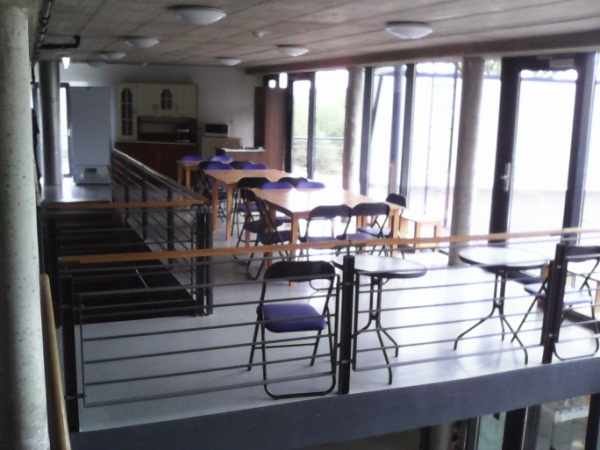 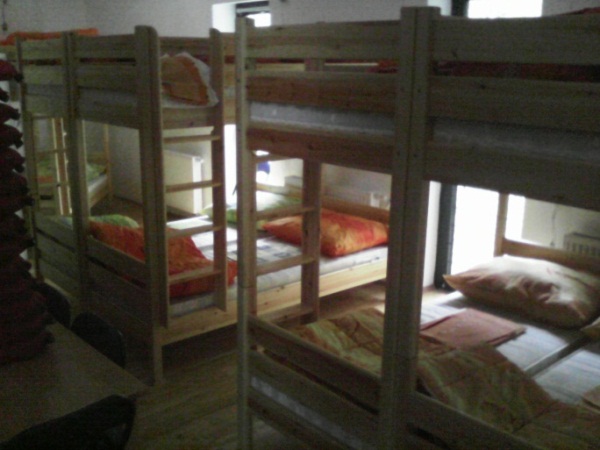 Smaragdvölgy pihenőpark (http://www.smaragdvolgy.hu)A pihenőpark Rudabányácska település határában található, egy csendes völgyben, a libegő indulóállomásától - gépjárművel közlekedve - 10 percnyi útra. A pihenőpark étteremmel, és egyéb kikapcsolódást szolgáló lehetőségekkel rendelkezik.KőházA szálláson 8 db 2 ágyas zuhanyzós fűtött szoba található, pótágyazási lehetőséggel.A kőházban nincs étkező, és főzőhelyiség sem.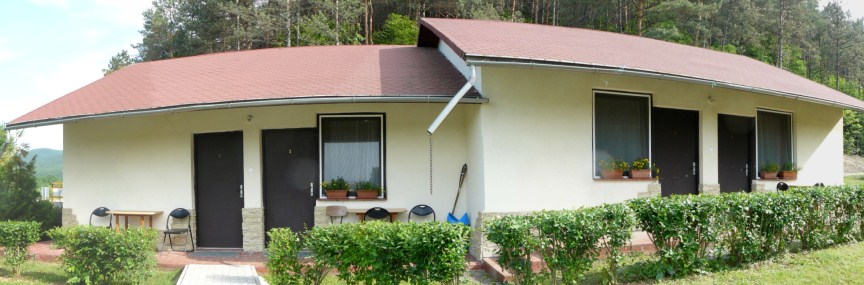 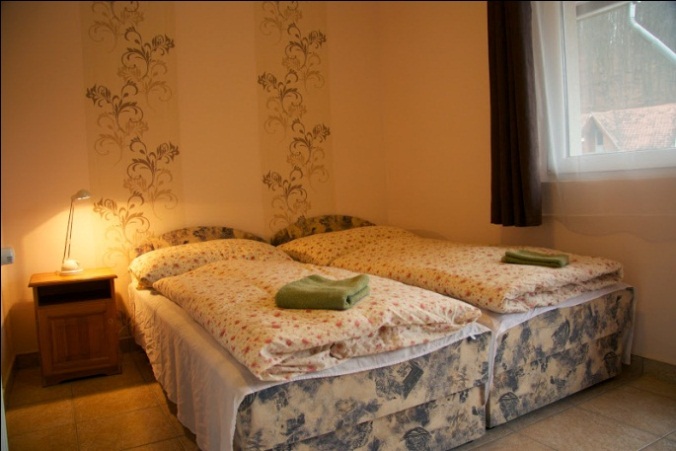 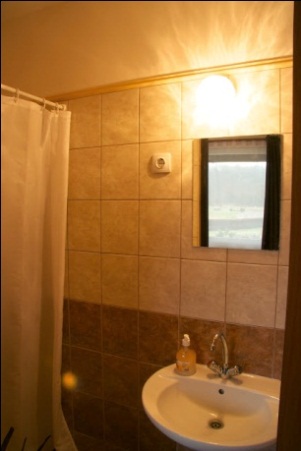 MobilházakA pihenőpark 5 db 2 + 2 személyes szobával, konyha-nappalival, fürdőszobával ellátott komfortos mobilházzal rendelkezik.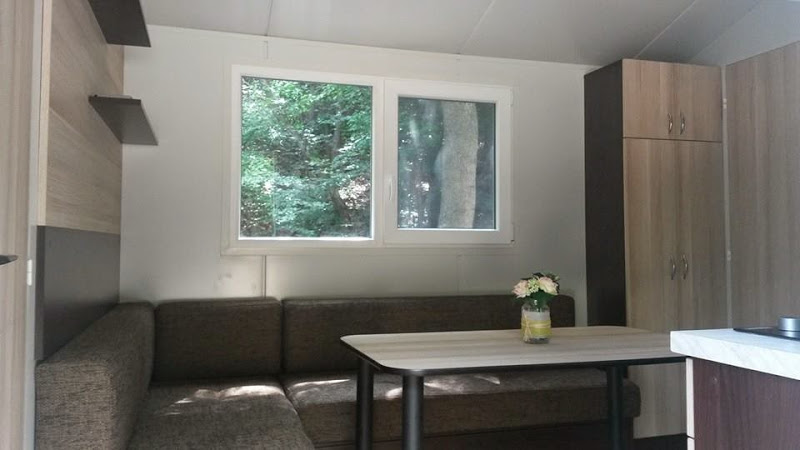 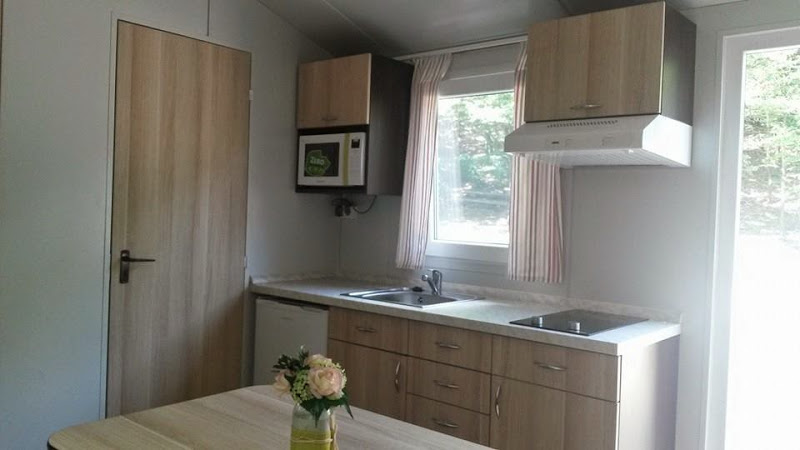 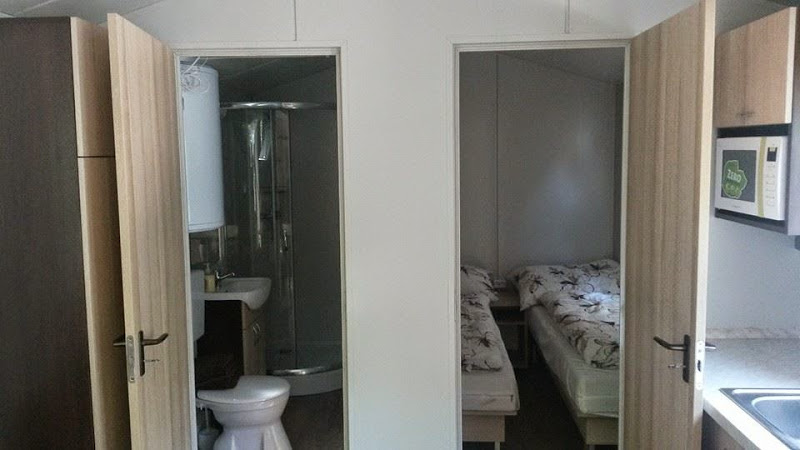 Hotel Hunor(http://www.hotelhunor.hu)A négycsillagos szálloda a sátoraljaújhelyi Magas-hegy lábánál lévő Zemplén Kalandpark libegője indulóállomásától 1 percnyi sétára épült, a verseny helyszínétől libegővel 10 percnyi utazásra található, a Torzsás úton. 26 db kétágyas szobával és 4 db lakosztállyal áll a vendégek rendelkezésére. A Hunor Hotel wellness szállás. A következő szolgáltatások elérhetőek: bowling, asztali foci, biliárd, tenisz, masszázs, uszoda, jakuzzi, szauna.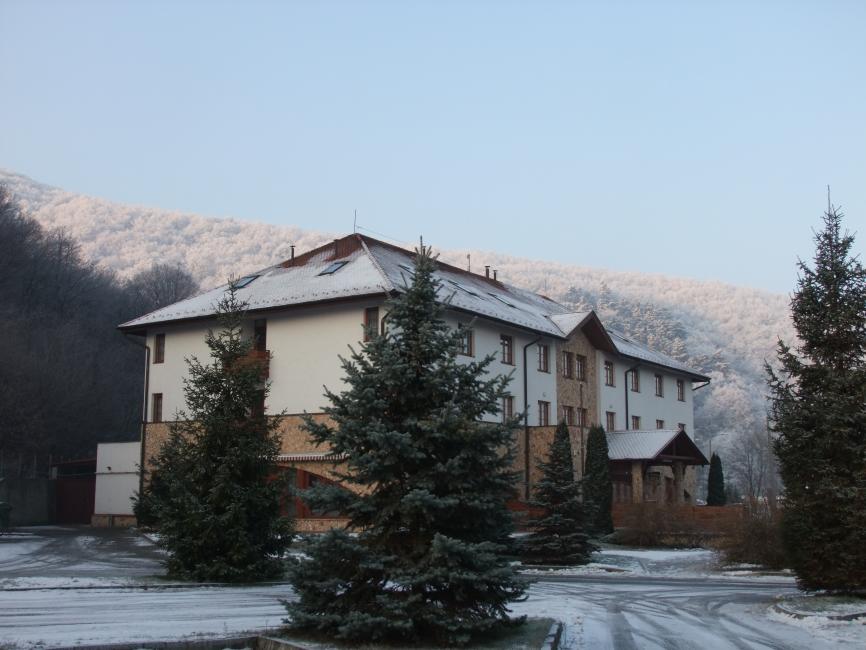 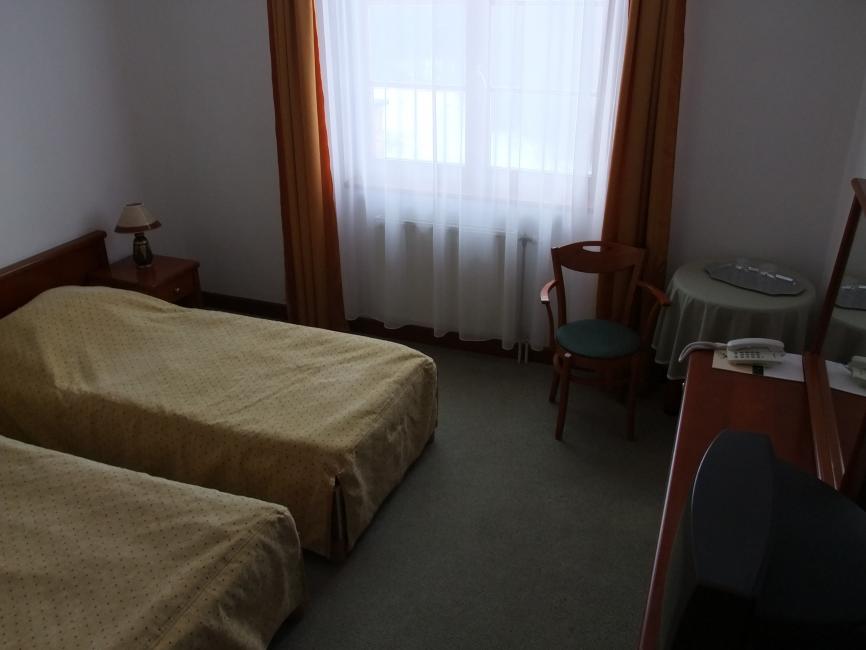 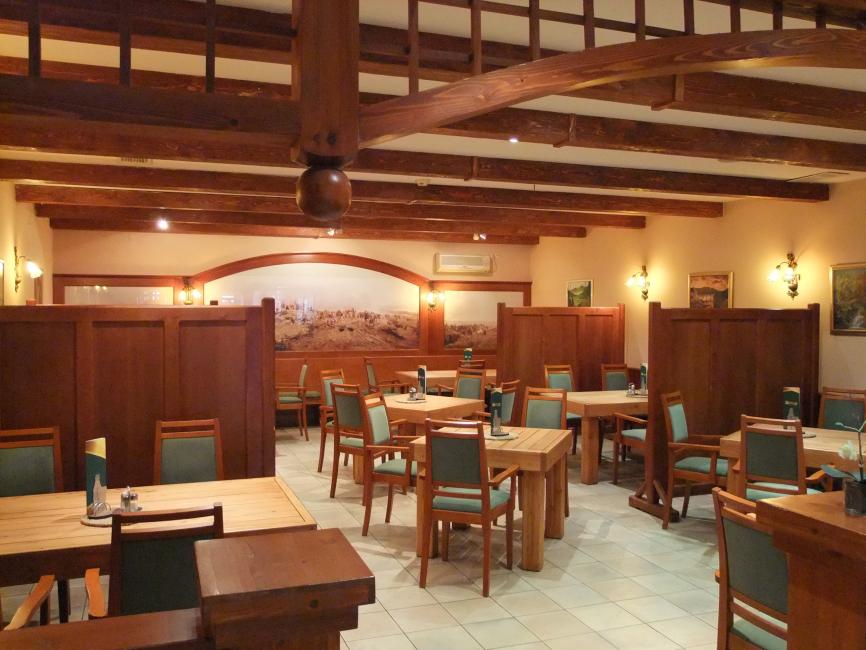 A Zemplén Kalandparkhoz tartozóan a libegő indulóállomásával szemben helyezkedik el egy korcsolyapálya is, melyet 20.00 óráig lehet használni, így a kísérőknek kellemes időtöltést jelenthet a verseny ideje alatt. További szálláslehetőségek az alábbi linken találhatók: https://szallas.hu/satoraljaujhely